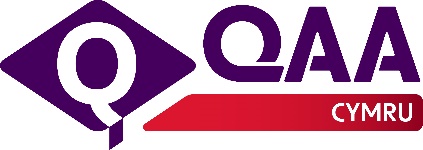 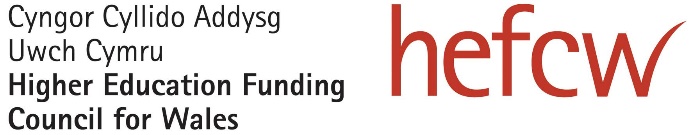 Prosiectau Gwelliant Cydweithredol              QAA Cymru 2023-24 a ariennir gan CCAUCFfurflen Gais ar gyfer Mynegiant o DdiddordebDylid dychwelyd mynegiadau o ddiddordeb i h.thomas@qaa.ac.uk ynghyd â chopi at ARCAdmin@qaa.ac.uk  (rydym yn croesawu ymatebion yn Saesneg ac yn Gymraeg). Atodlen 1 Beth yw'r broses a’r meini prawf ar gyfer dethol?  11    	Bydd y mynegiadau o ddiddordeb yn cael eu hadolygu gan QAA Cymru  
ar sail:   nifer y sefydliadau (a / neu undebau myfyrwyr) sy'n cymryd rhan weithredol yn y prosiect (rhaid i’r nifer fod o leiaf tri neu bedwar fel arfer)  potensial i'r sector cyfan elwa o'r gwaith ar ôl ei gwblhau  effaith ar / budd i'r darparwyr sy'n ymwneud â'r gweithgor a'u myfyrwyr  faint o ymgysylltiad myfyrwyr sydd yn y gweithgaredd  cynlluniau ar gyfer lledaenu deilliannau ar draws y sector  gwerth am arian y gallu i gwblhau’r prosiect erbyn 31ain Gorffennaf 2024 ystyriaeth o’r effaith gadarnhaol y bydd y prosiect yn ei chael ar ddarpariaeth cyfrwng Cymraeg / dwyieithog a chyfleoedd ar gyfer astudio.  © Yr Asiantaeth Sicrhau Ansawdd ar gyfer Addysg Uwch 2023Rhifau elusen gofrestredig 1062746 a SC037786www.qaa.ac.ukEnw’r prif ddarparydd (Er y gallai fod cyd-arweinwyr i gynorthwyo â chyflwyno'r gwaith, dylai fod yna un prif ddarparydd addysg uwch at ddibenion cysylltu.)Manylion cysylltu (gan gynnwys enw, teitl swydd, e-bost a rhif ffôn):Enw darparydd / darparwyr sy’n cydweithredu (Ychwanegwch fwy o resi, yn ôl yr angen. Trwy ychwanegu manylion darparwyr, rydych yn cadarnhau eu bod wedi cytuno i fod yn rhan o'r gweithgaredd hwn.)Manylion cysylltu (gan gynnwys enw, teitl swydd, e-bost a rhif ffôn):Amlinelliad byr (dim mwy na 750 gair) o'r gwaith rydych chi'n fodlon arwain arno Dylai’r amlinelliad hwn ateb gofynion y meini prawf ar gyfer dethol (Atodlen 1) a rhaid iddo nodi:sut bydd y gwaith o fudd i'r sector cyfan a / neu'r grŵp o ddarparwyr a'ch myfyrwyrcanlyniadau/deilliannau'r gweithgaredd, e.e. unrhyw adnoddau ymarferol amlinelliad o’r cynllun cyflwyno (amserlenni) a lefelau cyllido sy'n ofynnol i gyflawni’r deilliannau.Amlinelliad byr (dim mwy na 750 gair) o'r gwaith rydych chi'n fodlon arwain arno Dylai’r amlinelliad hwn ateb gofynion y meini prawf ar gyfer dethol (Atodlen 1) a rhaid iddo nodi:sut bydd y gwaith o fudd i'r sector cyfan a / neu'r grŵp o ddarparwyr a'ch myfyrwyrcanlyniadau/deilliannau'r gweithgaredd, e.e. unrhyw adnoddau ymarferol amlinelliad o’r cynllun cyflwyno (amserlenni) a lefelau cyllido sy'n ofynnol i gyflawni’r deilliannau.Cymorth sydd ei angen i hwyluso'ch cynnigNodwch lefel y cyllido rydych yn gwneud cais amdano, gyda dadansoddiad manwl ar gyfer pob carreg filltir, ac unrhyw gymorth arall sy’n ofynnol gan QAA Cymru. Cymorth sydd ei angen i hwyluso'ch cynnigNodwch lefel y cyllido rydych yn gwneud cais amdano, gyda dadansoddiad manwl ar gyfer pob carreg filltir, ac unrhyw gymorth arall sy’n ofynnol gan QAA Cymru. 